M 10 – Wahlstation 3 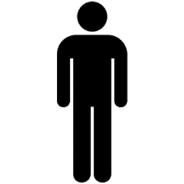 Ein Gedicht schreiben 	 				Einzelarbeit → Verfasse ein Gedicht mit dem Titel 'Heimat'. Arbeite zunächst mit einem Schmierpapier, damit Du ausprobieren kannst. Du kannst das Gedicht ganz frei nach Deiner eigenen Vorstellung schreiben. Oder du orientierst Dich an der Form von einem Elfchen oder einem Siebenzeilengedicht. Du kannst Beispiele zur Hilfe nehmen.→ Schreibe Dein fertiges Gedicht in deinen Heimatpass.